CMHS and MARSHALL UNIVERSITY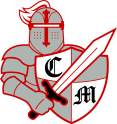 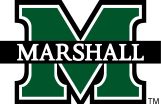 DUAL CREDIT COURSES                                                                                                   Fees: Classes are $25 for each credit hour (for example, HST 103 will cost $75, MTH 127 will cost $125).  Scholarships are available based on financial need.Payment Due: Tuition is due for block courses in the semester you are enrolled.  Tuition for year-long courses is due 2nd semester.Eligibility: ACT Scores MUST be earned prior to enrolling in the MU Course.  All dual credit courses are open to any Junior or Senior meeting the requirements.  Sophomores CAN take a dual credit course if they not only meet the prerequisites, but also have an ACT composite score of 26.  CMHS CourseMU CoursePrerequisitesDual Credit English 12ENG 101 & ENG 2013.0 Overall GPA18 in English on ACTCommunicationsCMM 103 (3 hours)3.0 Overall GPADual Credit History-11th grade yearHST 103 (3 hours)3.0 Overall GPAAdv Math ModelingMTH 121B (3 hours)3.0 Overall GPAAny ACT ScoreMath 4 HonorsMTH 127 (5 hours)3.0 Overall GPA19 in Math on ACTECE III & IVECE 101 (3 hours)3.0 Overall GPACivil EngineeringENGR 280 (3 hours)3.0 Overall GPA